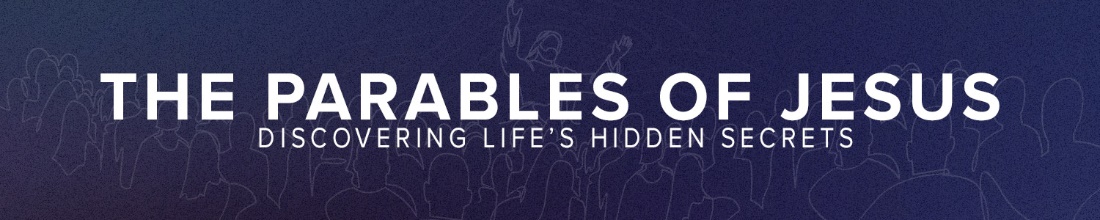 BUILT TO LASTLuke 6:47-49Proverbs 31:31, Honor her for all that her hands have done, and let her works bring her praise at the city gates. Moms, thank you for all you do!  You are loved and celebrated!Parable – a simple story that teaches a spiritual truthLuke 6:47-49, As for everyone who comes to me and hears my words and puts them into practice, I will show you what they are like. They are like a man building a house, who dug down deep and laid the foundation on rock. When a flood came, the torrent struck that house but could not shake it, because it was well built. But the one who hears my words and does not put them into practice is like a man who built a house on the ground without a foundation. The moment the torrent struck the house, it collapsed and its destruction was complete (great).Come to Jesus Storms reveal our foundation.Proverbs 10:25 (NLT), When the storms of life come, the wicked are whirled away, but the godly have a lasting foundation. Jesus invites all to a life of stability and success in Him.Acts 27:44 (GNT), the rest were to follow, holding on to the planks or to some broken pieces of the ship. And this was how we all got safely ashore. Isaiah 33:6 Practice His Words James 1:23-24, Anyone who listens to the word but does not do what it says is like someone who looks at his face in a mirror and after looking at himself, goes away and immediately forgets what he looks like. We look carefully so we can live confidently.James 1:25; John 6:61-661 John 5:3 (GNT), For our love for God means that we obey his commands. And his commands are not too hard for us.God’s commands aren’t difficult, just different. John 8:31, . . .  Jesus said, “If you hold to my teaching, you are really my disciples.”Dig Down Deep Philippians 2:12-13 (NLT), . . . Work hard to show the results of your salvation, obeying God with deep reverence and fear. For God is working in you, giving you the desire and power to do what pleases him. We don’t work for our salvation but because of our salvation. Luke 14:28 (MSG), Is anyone here who, planning to build a new house, doesn’t first sit down and figure the cost so you’ll know if you can complete it? Time with God daily. Matthew 6:33, But seek first his kingdom and his righteousness, and all these things will be given to you as well. Being in God’s house weekly. Isaiah 58:13-14, “If you keep your feet from breaking the Sabbath and from doing as you please on my holy day, if you call the Sabbath a delight and the Lord’s holy day honorable, and if you honor it by not going your own way and not doing as you please or speaking idle words, then you will find your joy in the Lord, and I will cause you to ride in triumph on the heights of the land and to feast on the inheritance of your father Jacob . . . Serving with our gift.  1 Peter 4:10, Each of you should use whatever gift you have received to serve others, as faithful stewards of God’s grace in its various forms.Finding the right friends.  Proverbs 27:17 (NLT), As iron sharpens iron, so a friend sharpens a friend.Questions:What did you hear from the Holy Spirit?What will you do because of it?How can we pray for you?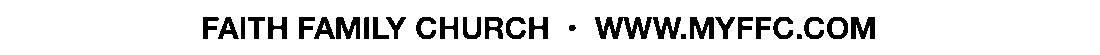 